ΑπαντήσειςΠέμπτη 2 Απριλίου 2020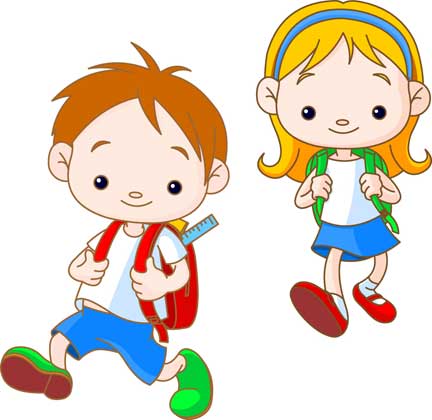 1.Κάνε τις προσθέσεις νοερά: Κρύβω με το δάχτυλό μου τις Δεκάδες!1+1=  2                    2+2=4	3+3=6	4+4=811+1=12	12+2=14	13+3=16	14+4=1821+1=22	22+2=24	23+3=26	24+4=2831+1=32	32+2=34	33+3=36	34+4=3841+1=42	42+2=44	43+3=46	44+4=482. Τοποθετώ τους αριθμούς στην αριθμογραμμή από τον μικρότερο στον μεγαλύτερο. Μην ξεχάσεις το σύμβολο της ανισότητας.4,  2,  35,  9,  38,  17,  46,  11 ,50 ,41, 142<4<9<11<14<17<35<38<41<46<50 3. Τοποθετώ τους αριθμούς στην αριθμογραμμή από τον μεγαλύτερο στον μικρότερο. Μην ξεχάσεις το σύμβολο της ανισότητας.35, 40, 6, 29, 18, 30 , 3, 13, 50, 11, 14 50>40>35>30>29>18>14>13>11>6>34.Συγκρίνω:  <,  >,   =1+2   < 4+5	                                   9+9   > 9+78+2  > 9+0	              15+2   < 24+24+3  = 6+1	              13+5+2   = 12+3+55.Πρόβλημα:Ο Νίκος έχει 5 στυλό, η Άννα έχει 14 στυλό και ο Στέφανος έχει 6 στυλό περισσότερα από την Άννα. Πόσα στυλό έχουν συνολικά τα παιδιά;	         Πρέπει να κάνω συνολικά 2 πράξεις!                                                               Σκέψου πόσα στυλό έχει ο Στέφανος.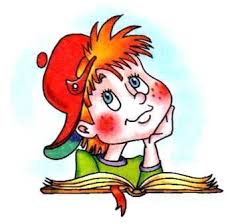     Λύσηα ΄ πράξη	β ΄ πράξη	14+6=20 στυλό ο Στέφανος                5+14+20=39 στυλό όλα τα παιδιάΑπάντησηΌλα τα παιδιά έχουν 39 στυλό.